INDICAÇÃO Nº 8383/2017Indica ao Poder Executivo Municipal a poda de árvores na Rua Bárbara Isaías, no bairro Santa Rita de Cássia.Excelentíssimo Senhor Prefeito Municipal, Nos termos do Art. 108 do Regimento Interno desta Casa de Leis, dirijo-me a Vossa Excelência para sugerir que, por intermédio do Setor competente, promova a poda das árvores na Rua Bárbara Isaías entre os nº 1200 e 1272 no bairro Santa Rita de Cássia, neste município. Justificativa:Conforme visita realizada “in loco”, este vereador pôde constatar as condições que se encontram as árvores. Muitas com copas muito altas e frondosas. Fato este que prejudica as condições de visibilidade, pois atrapalha a iluminação noturna e potencializa a ocorrência incidentes. E também o problema muitos galhos secos e folhas espalhados no local.Plenário “Dr. Tancredo Neves”, em 10/11/2017.Edivaldo Silva Meira -Vereador-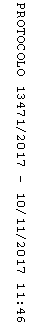 